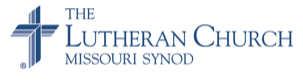 ____________________________________________________________________________Peace In Christ Church Council Meeting AgendaDate: October 13, 2022Time: 5:30 pmCouncil Members present: Pastor Tim Ludwig, Bob Kanuit, Amy Kanuit, Allison Stone, Taylor Wheeler, Michele Lox, Larry Erickson, Liz Shannon, Julie Hendricks, Perry CollinsCouncil Members absent:Others present:Item								Owner	                       Call to Order / Welcome					Bob KanuitDevotion / Scripture						Pastor Tim/Pastor CalebReportsSecretary Report					Allison Stone-Julie Hendricks moved to approve the September 2022 meeting minutes. Michelle Lox seconded and the motion carried.Treasurer’s Report - 					Liz ShannonLiz Shannon presents the Treasurer’s report. We ended September 2022 in the red at $5,417.91.  The current mortgage is at $372,805.61. Larry Erickson moved to approve the report. Amy Kanuit seconded and the motion carried.Community 						Michele Lox-The community report is presented by Michele Lox. Ruby’s Pantry fed 179 families this month. -Michelle is looking into options for marketing and advertising Ruby’s Pantry more as attendance continues to be lower.Discipleship						Angela Swenson (not present)-no reportElders							Perry Collins  -Perry Collins presents the Elders report. The Elder Committee last met on October 4.   Weekly Church attendance is still a little shy of average pre-COVID levels.  Rally Sunday attendance was higher than expected however and it was great to see some members that day that had not been attending recently.- Discussed the status of the DPM search/call committee. There are currently no candidates.   -Primary topic of discussion was 2023 committee budget.Operations						Julie Hendricks-Julie Hendricks presents the operations report. -Attic lights are fixed.-Replaced faucet in the kitchen at the handwashing sink after it was left running for several hours and leaked into storage room and shelving.-Three ring video cameras have been purchased and will be strategically placed and installed. We will have a ring subscription, which will store video and surveillance in the cloud.-An audible fire alarm is to be placed in the preschool wing. -Roof maintenance, filter cleaning maintenance, and fire alarm inspections have all been completed.-The side entrance door by the kitchen continues to problematic. Julie will look into purchasing a battery operated lock box. A month's notice will be given to those who need access to the new code.  -AED batteries have been changed.-Dead bolt needed for preschool safe room.-New gutter needed for front of church entrance.PIC Life						Amy Kanuit-Amy Kanuit presents the PIC Life report. -This month starts the new bible studies with Pastor Caleb. Time and Talent				      	Julie Smith (not present)-no report      9.  Worship						Larry Erickson	-The worship report is presented by Larry Erickson. 	-We have two new altar guilds.	-We will not be using Youtube for streaming purposes. It has too many hoops to jump through and potential problems. We will continue to stream through Vimeo.Old BusinessSecurity Plan/Team - Many people signed up to be Guardian Angels at Rally Sunday. We would like Bob Kanuit’s legal input on the legality and insurance implications of having an official program that implicitly sanctions church members to conceal carry firearms in the church. Conceal carry is not a requirement to be a Guardian Angel, however the people that are attracted to serving this way may also conceal carry as part of their daily lives. If these people are all well trained law enforcement officers, great. If not, we need to think about the implications and if additional training would be warranted. The primary purpose of the Guardian Angels will be to lock the main door during services and let members that come in during services into the building. They would also direct those in church to safety in an emergency. Jim Forsyth will provide training on how to best do this and how to identify those that shouldn’t be let in.Serving as chartering organization for Boy Scout Troop 106 and Pack 105 - further discussion and vote.-Julie Hendricks moved to support and approve the charter agreement with the Boy Scouts. Michele Lox seconded and motion carried.Kitchen door keypad.	Julie Hendricks has looked at new mechanical lock boxes. They all require that the user punch in the code when they put the key back into the box as they leave the building. -Master Lock version - $180-Other brands are cheaper, but get poor reviews for customer support if problems arise with using the lock.As I understand it, the issue is people being confused about locking the key back into the box when they are done. When I read the reviews for the digital locks available on Amazon, I get the sense that we will be trading an old problem for a different set of new problems if we buy the digital lock. For example - how to open the lock when the batteries die and regular battery maintenance. I am having some other custom signs made, I could have one made for the lock box to help people understand how to use it properly.	No move has been made toward changing the code yet. This will likely require a month of notices in the bulletin and in the e-news so that people who need the code can ask for it.-See operations report.Overflow parking lot - Julie Hendricks will order two signs, but has not done so yet. Which towing company do we want to specify? Proposed wording: “No non-church parking without permission. Violators will be towed by…?”-Bob Kaniut may have some signs we can use for this purpose.2023 Budget draft. Please turn in your estimates.-The budget was discussed as well as possible adjustments and improvements. -The budget voters meeting will be held December 4, 2022 after the second service.-There will be a stewardship campaign in February.New Business:Voters meeting agenda.-Voters meeting will be held December 4, 2022 after the second service.Laura Bee requesting to use the church to give piano lessons on Thursdays from 4:30-7:00 p.m. for five of her students, four of whom are PIC members.  She would use the piano in the sanctuary or Bible study room depending on the Church calendar.    -Julie Hendricks moved to allow Laura Bee to hold her piano lessons at church. Michele Lox seconded and the motion carried.Next  Meeting: November   ____17___, 2022 at 5:30 pm.Closing PrayerThe minutes of all the committee meetings will be filed in the church office, posted on the church website, and electronically sent to all members of the council.At each council meeting, there will be an opportunity for council members to report on:Major events that their committee has scheduledRecommendations that will need council approval